Unit 4 Lesson 23: Two-Digit Numbers in Our WorldWU Estimation Exploration: Beans (Warm up)Student Task StatementHow many beans are there?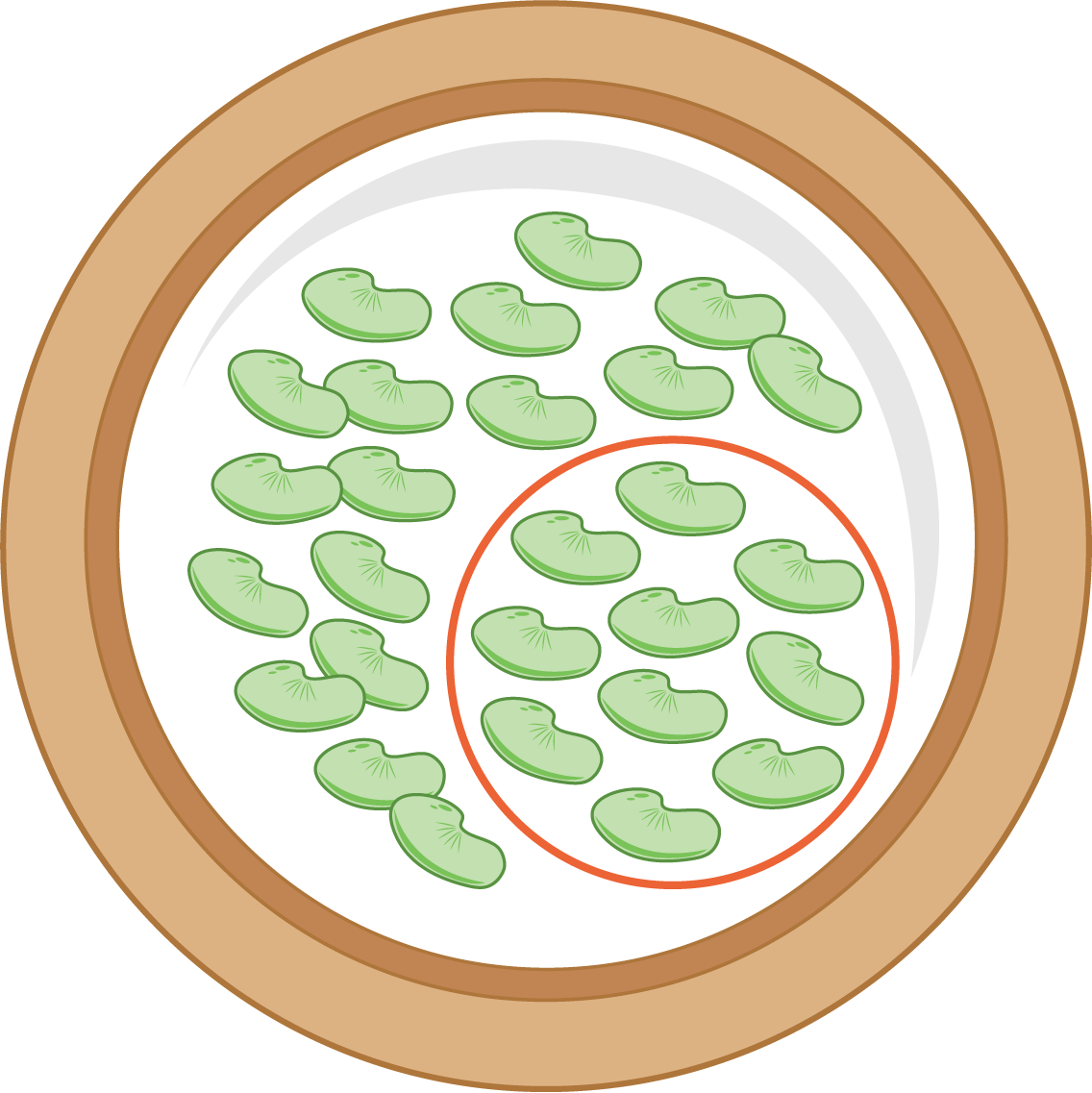 Record an estimate that is:1 Count the ObjectsStudent Task StatementExperiment 1: How many objects are in 2 handfuls?
Record an estimate that is:Now find the exact number. ____________Experiment 2: How many objects are in 2 handfuls?
Record an estimate that is:Now find the exact number. ____________Experiment 3: How many objects are in 2 handfuls?
Record an estimate that is:Now find the exact number. ____________2 Quantities Card SortStudent Task StatementEstimate and sort the pictures based on the amount of items you see.
Sort into these groups.Less than 2020 to 50More than 50Select 1 picture from each group.
Show the number of items you think are in the picture in as many ways as you can.Less than 2020 to 50More than 50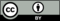 © CC BY 2021 Illustrative Mathematics®too lowabout righttoo hightoo lowabout righttoo hightoo lowabout righttoo hightoo lowabout righttoo high